July 2022IT Solution Architect About UsTasTAFE is Tasmania’s largest provider of vocational education and training.  With a focus on practical, real-life learning, we work closely with industry to produce job-ready and highly valued graduates.  We stay connected with business and industry in Tasmania and we work hard to ensure the vocational education and training students receive is industry-relevant and provide real industry skills that are highly valued by employers. We believe very strongly in our values and strive to deliver training that prepares our students to take up employment for the first time, gain a promotion or change careers, as well as meet industry demand and enable Tasmanians to gain the skills and qualifications they need for the state’s workforce and the community to succeed and prosper.Our ValuesCONNECTED: We work collaboratively to create outcomes that are meaningful and responsive. RESPONSIBLE: We take pride in honouring our promises and exceeding expectations by being transparent in our decision-making and stand by our actions.ASPIRATIONAL: We are open to new ideas and creatively seek solutions that encourage us to do our best for our learners, industry and community.RESPECTFUL: We are attentive, listen to others and consider all points of view in our planning and decision-making and our actions. INCLUSIVE: We embrace diversity and equity and understand how inclusivity enriches all that we do. SUSTAINABLE: We are committed to more sustainable business practices to reduce TasTAFE’s impact on the environment.The RoleThe Solution Architect is responsible for planning, designing, developing and delivering technology solutions while understanding and mapping business requirements to systems and technical requirements to ensure they align with TasTAFE strategic plans. Requiring general knowledge across verticals (e.g. network / security), the position is a cross disciplinary specialist who provides leadership and guidance to business analysts, project members and other team members.The role will receive overall guidance and direction from the Manager of Digital Services and work with steering committees to deliver agreed project solutions and outcomes. The incumbent may be required to present project updates and information to the TasTAFE Executive.Key ResponsibilitiesAssist program and subsequent project staff in the development and implementation of architecture deliverables that result in enhanced business/IT alignment and drive adoption and value from TasTAFE’s enterprise architecture initiatives.Prepare, as required, planning documents, briefing notes, proposals, and reports for the various committees, advisory and reference groups.Investigate new technologies, tools, and methods of relevance to information and technical systems; identify opportunities to use new technology to solve problems and enhance services.Review detailed designs, development and implementation activities and post implementation reviews to ensure solutions are built as designed and that design trade-offs are made in alignment with TAFE standards and are effectively communicated to relevant stakeholders.Take responsibility for suitability of proposed solutions, and ensuring the solution can be effectively implemented and supported. Present options and collaborate with stakeholders to gain agreement on alternatives where proposed requirements or solutions are not feasible.Participate in workshops with stakeholders and contribute to the definition and review of analysis documentation, such as business process models, use case models and other specifications and requirements documentation.Maintain relationships with key vendors and suppliers in the provision and delivery of existing services and keep abreast of product roadmaps.The occupant of this position can expect to be allocated duties, not specifically mentioned in this document, that are within the capacity, qualifications and experience normally expected from persons occupying positions at this classification level.About youThese are the capabilities required to undertake the role successfully: Significant experience working as a solution architect with demonstrated experience with complex system implementations preferably in the Australian higher education, TAFE, or dual sector environments with demonstrated ability to manage a large and complex solution architecture designs and implementations, from inception to delivery.Demonstrated understanding and experience with the technical architecture, support and interfacing options underpinning and complementing a large and complex system deployment. Demonstrated experience in meeting critical deadlines, achieving objectives, and implementing technical and business process change with the ability to act as an effective change agent with strong business engagement skills. Ability to meaningfully engage with the business about solution architecture in clear business terms, and be able to relate these conversations to solution delivery.Demonstrated experience as a team lead or manager demonstrating the ability to lead planning, design and requirement workshops and the ability to work with technical resources to ensure a solution strategy is achieved. Significant experience in working with change management staff to ensure solution strategy is understood and communicated to stakeholders, during all project phases.Demonstrated outstanding written documentation and presentation skills with the ability to facilitate meetings with large groups and varied audiences across the organisation, including executive and operational staff.Demonstrated ability to live and promote a strong ICT team culture that values the contributions of all team members, is honest and considerate, and through that contributes to a highly respected high performance team.RequirementsESSENTIAL REQUIREMENTSCurrent Registration to work with vulnerable people in Tasmania.Up to date with vaccination against COVID-19 or have an approved exemptionDESIRABLE REQUIREMENTSA working knowledge of VET industry sectors.Experience in a post-year 10 educational environment.Demonstrated experience in managing major capital projects.Team/SectionDigital ServicesSupervisorManager Digital ServicesAward/AgreementEducational Services (Post-Secondary Education) Award 2020ClassificationGrade 5 Point 4Employment ConditionsOngoing, full/part-time time, 76 hours per fortnight, 52 weeks per year including 4 weeks annual leave.LocationState-wideApproved 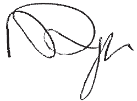 